              FAIR PLAY ÉRTÉKELŐ LAP       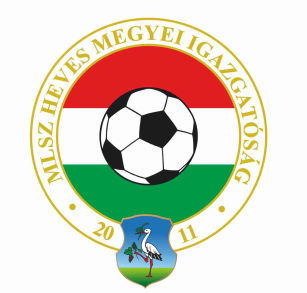 Mérkőző csapatok:	_______________ - ________________Hazai csapatVendég csapatÍrásbeli magyarázat: …………………………………………………………………………………………………………………………………………………………………………………………………………………………………………………………………………………………………………………………………………………………………………………………………………………………………………………Dátum:                                                                                						___________________      ____________________     				       		      Értékelő neve 			      Aláírás1.Piros és sárga lapok (Max. 10 pont – csak a jv. értékel!)2.Az ellenfél tisztelete (Max. 10 pont / Min. 1 pont)3.A játékvezetői csapat tisztelete (Max. 10 pont / Min. 1 pont)4.A csapat tisztségviselőinek viselkedése (Max. 10 pont / Min. 1 pont)5.A nézők viselkedése (Max. 10 pont / Min. 1 pont)Összes pontszám:Végső értékelés:Végső értékelés:Végső értékelés:1. Piros és sárga lapok (Max. 10 pont – csak a jv. értékel!)2. Az ellenfél tisztelete (Max. 10 pont / Min. 1 pont)3. A játékvezetői csapat tisztelete (Max. 10 pont / Min. 1 pont)4. A csapat tisztségviselőinek viselkedése (Max. 10 pont / Min. 1 pont)5. A nézők viselkedése (Max. 10 pont / Min. 1 pont)Összes pontszám:Végső értékelés:Végső értékelés:Végső értékelés: